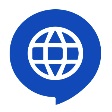 Федеральное государственное бюджетное образовательное учреждение высшего образования Нижегородский государственный лингвистический университет им. Н. А. Добролюбова ИНФОРМАЦИОННОЕ  ПИСЬМОНОЦ «Центр немецкого языка и культуры Германии, Австрии, Швейцарии», кафедра теории практики немецкого языка Высшей школы лингвистики, педагогики и психологии НГЛУ приглашает Вас принять участие в работе Международной научно-практической конференции «Свобода и отчуждение в культуре ХХ столетия», посвященной 150-летию со дня рождения Розы Люксембург.  Конференция пройдет на базе НГЛУ 22-23 ноября 2021 года.Цель конференции – обсудить проблемы, связанные с осмыслением одного из магистральных и амбивалентных концептов истории, философии, этики, литературы ХХ столетия. На каждом значимом этапе развития культуры увлечение идеей свободой заканчивалось разочарованием, отчаяньем, уходом от объективного приятия действительности. Однако снова и снова свобода остается последним идеалом, к которому человек отчаянно стремится, как в политической, так и в религиозной и в личной сфере.На конференции предполагается обсуждение следующих тем: Великие «Прометеи» в истории и культуре ХХ столетия. Между войной и войной: «крутой маршрут» истории первой трети ХХ столетия (10-30-е гг.).Женщина на «чужом поле» политики, журналистики, общественной жизни: гендерная революция или закономерность?Женщина и ребенок как «маргинальные» фигуры традиционной культуры. Развитие «женской литературы» в первой половине ХХ столетия. Новые жанры и стратегии в развитии детской литературы ХХ века: от сказочного эпоса до политической сказки, от фантастики к альтернативной истории. Иронические, трагические и патетические пласты в становлении детской литературыЗаявку на участие в конференции с указанием:- сведений об авторе (фамилия, имя, отчество, ученая степень, ученое звание, место работы, должность, каналы связи: e-mail, телефон),- темы,- краткой аннотации доклада (200 знаков с пробелами),необходимо прислать в оргкомитет конференции до 15 октября 2021 года на электронный адрес alloginowa-lunn@mail.ru по  первым четырем темам и на адрес neutralphoneme@mail.com. Координаторы: директор НОЦ «Центр немецкого языка и культуры Германии, Австрии, Швейцарии проф. Аверкина Светлана Николаевна, доц. кафедры английского языка и перевода Разина Ирина Сергеевна, лаборант-исследователь НОЦ «Центр немецкого языка и культуры Германии, Австрии, Швейцарии» Логинова Александра Александровна.Работа конференции будет организована в дистанционном или очно-дистанционном формате, в зависимости от эпидемиологической обстановки.По итогам конференции планируется издание сборника статей с индексацией в РИНЦ. Объём статей до 8 стр., включая аннотацию и список литературы. Публикация – бесплатная. Прием статей будет осуществляться после проведения конференции. Крайний срок подачи статьи – 15 декабря 2021 года.Правила оформления статей:Размер страницы: А4, книжная ориентация страницПоля: 2,54 см со всех сторонШрифт: Times New RomanРазмер шрифта (статьи, названия статьи, автора, организации на языке статьи): 15Размер шрифта (аннотации, ключевых слов; названия статьи, автора, организации на ин. языке): 12Абзацный отступ: 1,25Интервал: верхний 6 пт, нижний 0 птМежстрочный интервал: 1Интервал между абзацами одного стиля: присутствуетУДК (12 шрифт, абзацный отступ 0, выравнивание по правому краю)Через 1 стоку – Название статьи (ПРОПИСНЫМИ БУКВАМИ, 15 шрифт, жирный шрифт, выравнивание по центру)Через 1 стоку – Автор статьи (А. А. Петров) и организация (15 шрифт, жирный шрифт, выравнивание по центру)Через 1 стоку – Аннотация (12 шрифт, выравнивание по ширине, абзацный отступ 1,25)Ключевые слова (не более 7 ключевых слов, 12 шрифт, выравнивание по ширине, абзацный отступ 1,25; само обозначение «ключевые слова» выделить жирным шрифтом)Через 1 стоку – Название статьи, имя автора, организация на иностранном языке (12 шрифт, жирный шрифт, выравнивание по центру)Через 1 стоку – Аннотация и ключевые слова на иностранном языке (12 шрифт, выравнивание по ширине, абзацный отступ 1,25; само обозначение «ключевые слова» на иностранном языке выделить жирным шрифтом)Через 1 стоку – Текст статьи (15 шрифт, выравнивание по ширине, абзацный отступ 1,25)Инициалы в тексте и ссылках соединяются с фамилией с помощью «неразрывного пробела» одновременным нажатием клавиш Shift+Ctrl+Пробел: И. О. Фамилия.Ссылки указываются в квадратных скобках [9, с. 67].Цитаты выделяются курсивом, указание источника в квадратных скобках [9, с. 12]. Для «вставок» и «пропусков» в цитатах используются треугольные скобки <…>, например:«Юлиан Мастакович, конечно, ну, даже великий он человек, <…> но вдруг, Боже сохрани! ты не понравишься, вдруг ты не угодишь ему, <…> ну да, наконец, мало ли что может случиться!» [9, с. 67].Кавычки «ёлочки» используются цитат, названий и слов на ин. языке. Кавычки „лапки“ используются внутри цитат. Например: «„Бесы“ – роман, выросший из „Идиота“ как из художественного черновика: образы и идеи кочуют из одного романа в другой».Необходимо различать тире и дефис.Необходимо различать «е» и «ё».Оформление библиографии:Надпись «Библиография» (15 шрифт, жирный шрифт, абзацный отступ 1,25) через 1 строку после текста. Далее список источников, оформленный в соответствии с ГОСТ Р 7.0.5–2008, в следующем порядке:Книги авторов на русском языке;Электронные источники на русском языке;Книги авторов на иностранных языках;Электронные источники на иностранных языках.ФИО авторов книг выделяются курсивом.Ссылки в тексте на соответствующий источник из библиографии оформляются в квадратных скобках, например: [1, с. 277]. Использование автоматических постраничных ссылок не допускается.Пример оформления статьи:УДК 821.161.1САНКТ-ГОТАРД ДОСТОЕВСКОГО: ШВЕЙЦАРСКИЙ ОПЫТ ПИСАТЕЛЯС. К. ИвановНижегородский государственный лингвистический университет им. Н. А. ДобролюбоваСтатья посвящена хххххххххххКлючевые слова: ххххххххххх.St. Gotthard of Dostoevsky: Swiss Experience of the WriterS. K. Ivanov Nizhny Novgorod Linguistics UniversityThe article is devoted ххххххх.Keywords: ххххххххххх.Текст статьи ххххххххххххххххххххххххххххххххххххххххх Библиография:Шишкин М. Русская Швейцария. М., 2012Лесевицкий А. В. История понимания экзистенциальных смыслов Ф. М. Достоевским и сравнительный анализ их истолкования в неклассической философии // Политика, государство и право. 2014. № 3. [Электронный ресурс]. URL: http://politika.snauka.ru/2014/03/1485 (Дата обращения 03.12.2020).Zytaruck G. J. D. H. Lawrence’s Response to Russian Literature. Paris, the Hague, 1971.